Исследовательский проект: «Книга Памяти»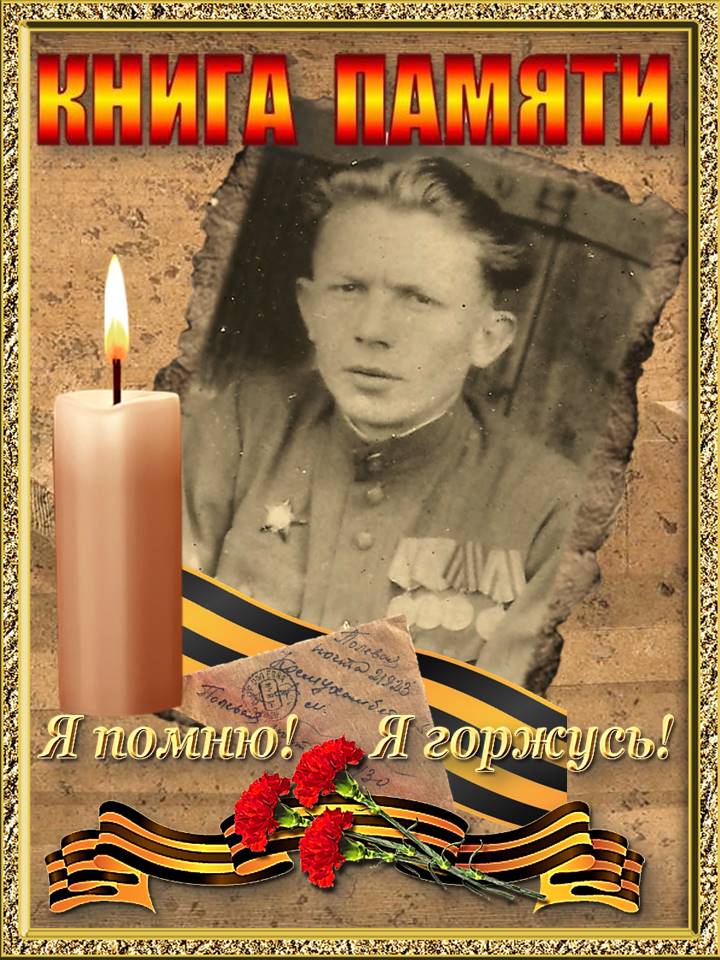 Авторы проекта:учащиеся 2 класса «А» МБОУ Преображенская СОШ №11 Лазовского района Приморского края.Руководитель проекта: учитель начальных классов МБОУ Преображенская СОШ №11 Лазовского района Приморского края.Цыркова Мария АлександровнаТип проекта: групповой, долгосрочный.Сроки проведения проекта: 2016 год – 2017 год.Направление деятельности: нравственно - социальное.Актуальность проекта        В первом классе, мы были на экскурсии в музеи ОАО ПБТФ. Из рассказа экскурсовода о наших земляках, мы узнали, что в музее хранится много информации о прадедах наших одноклассников, которые воевали во время ВОВ. Все документы есть о них в Комнате Боевой славы. Но что знают ребята нашего класса о своих родственниках – участниках войны? Из беседы мы поняли, что практически им ничего о них не известно.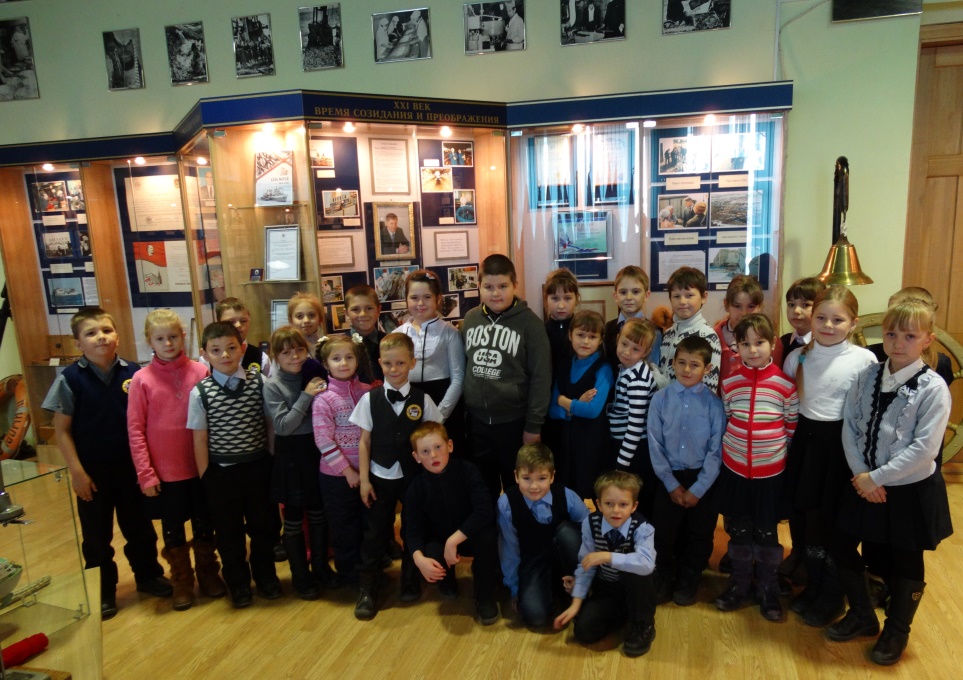        Так в 2016 году в нашем классе началась поисковая работа. Привлекались к работе родители и  родственники. Из семейных архивов извлекались фронтовые письма, фото, наградные книжки. Часто бывало, что ребята из нашего класса до этого и не знали о том, какие ценные вещи хранятся в их семье, а их прадеды и прабабушки имеют такое героическое прошлое! Иногда приходилось писать родственникам, проживавшим в других странах ближнего и дальнего зарубежья, чтобы собрать материал.      Конечно, мы еще продолжаем собирать информацию, сведения о каждом человеке уточняем, составляем рассказ. Но в своей книге мы собираем материал не только о людях, воевавших на фронте, но еще и о тех, кто был в тылу и всеми силами помогал фронту. Мы даже и не подозревали, что в одном классе можно сразу столько материала для книги раздобыть.  В первом классе на классном часе «Нам доверена память», ребята представили свои рассказы о героических родственниках. В этом году к 72 годовщине великой Победы, мы выпустили первый том нашей книги. Тема проекта: Книга Памяти.Цель проекта: создание Книги Памяти учеников нашего класса.Задачи проекта:привлечь внимание наших сверстников к изучению истории Великой Отечественной войны;собрать информацию о родственниках, принимавших участие в ВОВ;оформить полученную информацию в виде книги.Основные стратегии:1.  Создание поисковой группы.2.  Изучение литературы.3.  Сбор материалов, экспонатов.4.  Оформление «Книги Памяти» .5.  Организация поисковой, исследовательской, экскурсионной, пропагандистской работы.Работа над проектом.     Нашу работу мы начали с изучения истории ВОВ из книг и энциклопедий. Вместе с библиотекарем Еленой Васильевной, ребята собрали выставку книг о войне. Елена Васильевна с моей помощью сделала этот этап проекта более интересным. Был проведен просмотр короткометражных военных хроник. Также мы просмотрели видео версию «Фронтовые письма», которые нам помогли составить более полную картину о фронтовых буднях в тылу, концлагерях и на передовых.Следующим этапом нашей работы было проведение анкетирования.Анкетирование.     Ребята нашего класса опросили учителей школы, учащихся, родителей о необходимости создания Книги Памяти.    Все ребята, а так же их родители с радостью откликнулись на наше предложение и с удовольствием ответили на вопросы анкеты. Составили круговую диаграмму, и вот что получилось.Надо хранить память о войне и ветеранах в школах – 75 %Достаточно того, что в каждой семье помнят близких, которые воевали – 20%Мы не хотим думать о войне – 5%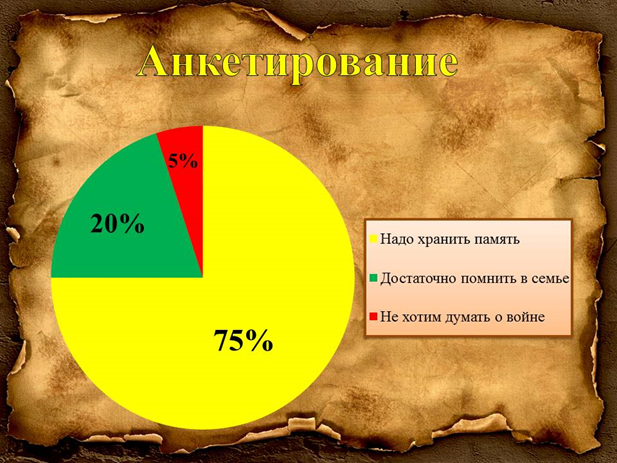      Результат анкетирования дал нам твердую уверенность в том, что действительно необходимо создать книгу памяти, и мы приступили к работе. Итоги нашей работы за первый год поиска, мы представили на классном часе «Нам доверена память». На этом этапе работы нами была создана газета.Классный час «Нам доверена память», 2016 год.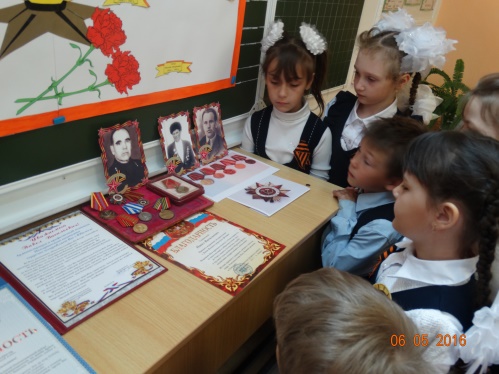 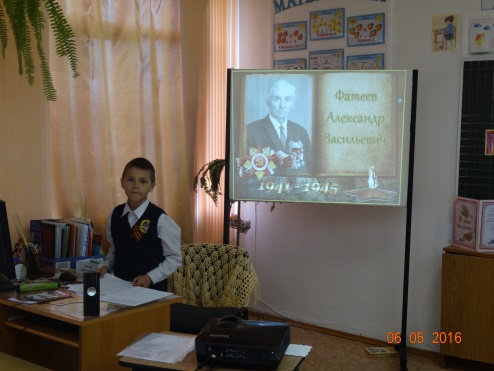 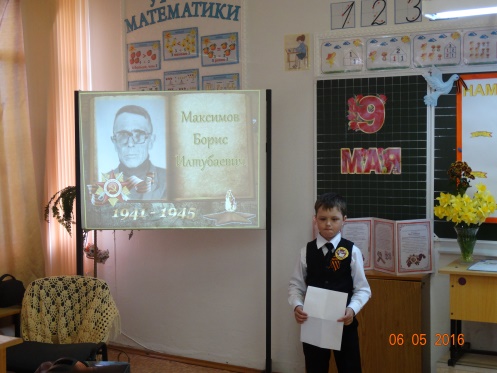 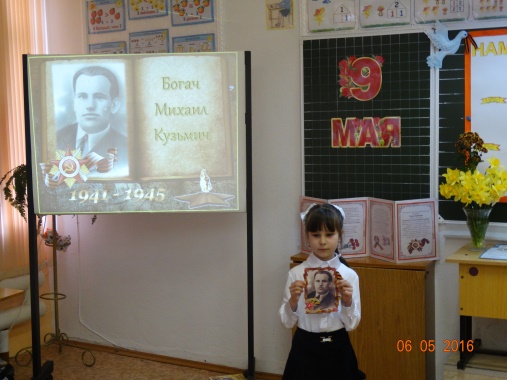 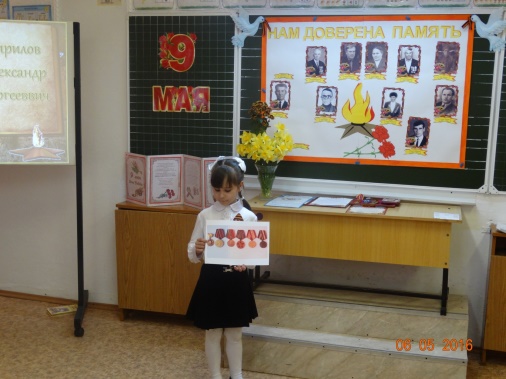 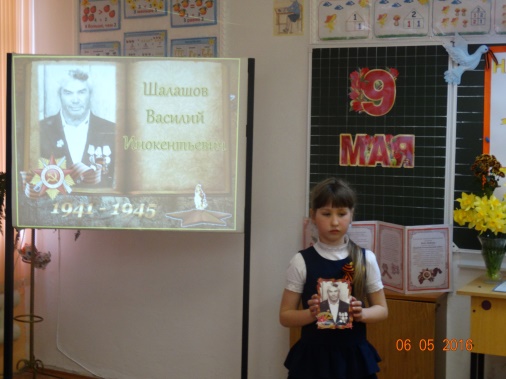 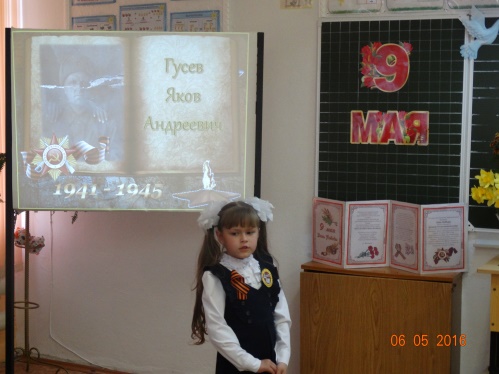 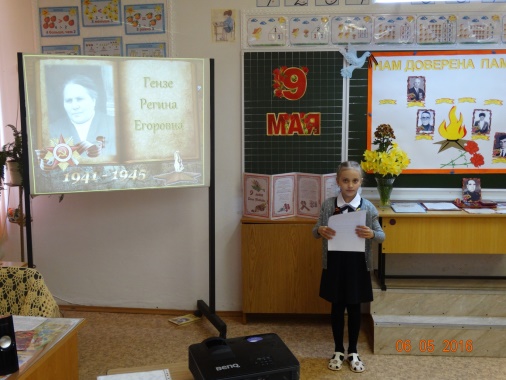 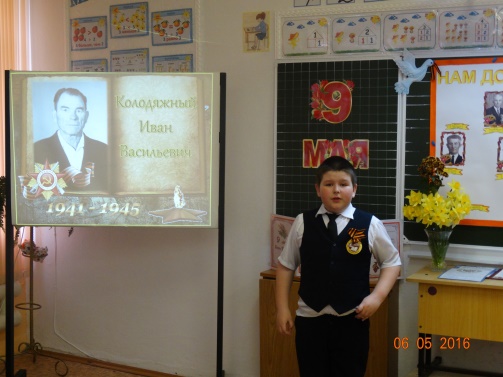 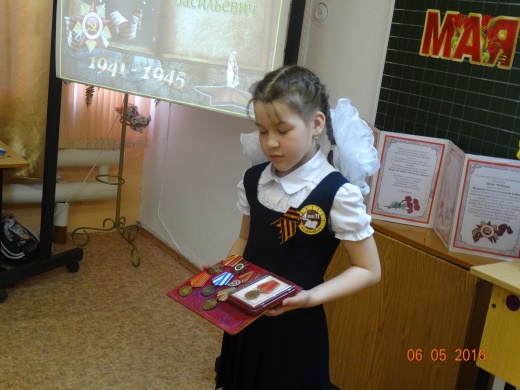 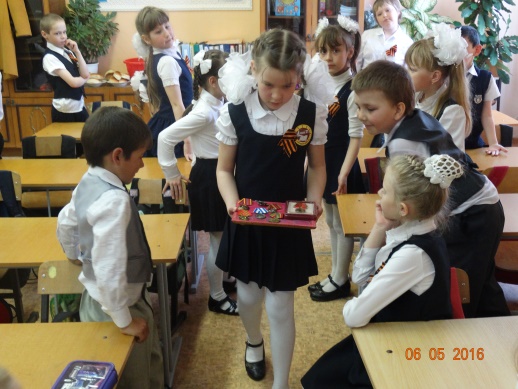 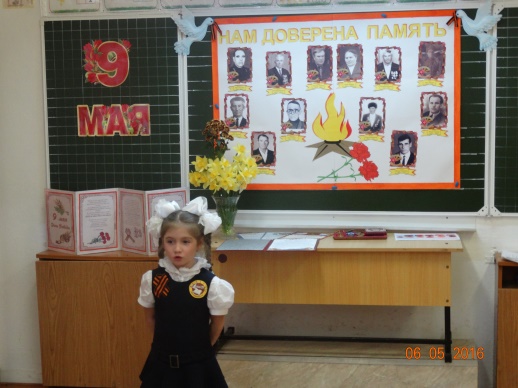 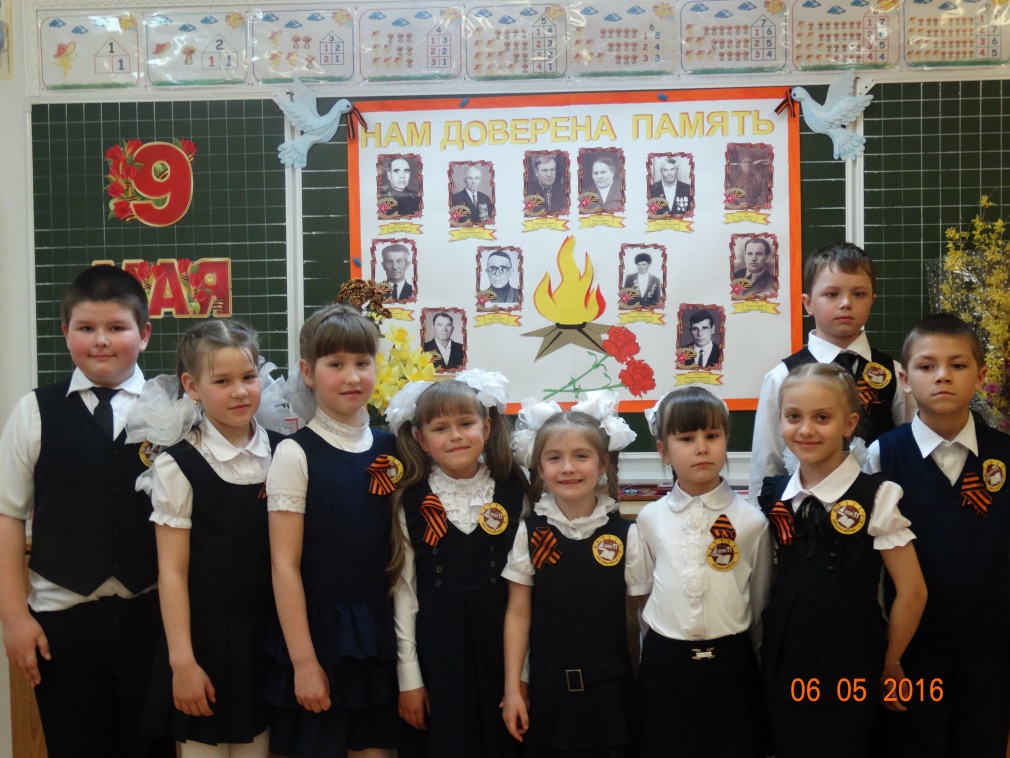    В новом 2016-2017 учебном году мы продолжили работу над нашим проектом. Группа исследователей продолжала сбор информации о наших героических предках.  Группа редакторов корректировала рассказы, подготовленные для страниц нашей книги. Группа оформителей под моим руководством работала над дизайном страниц книги.     К 9 мая мы выпустили 1 том нашей книги. На классном часе «Треугольники судьбы», ребята познакомили нас с новыми героями Книги Памяти. Тема классного часа была выбрана тоже не просто так. В ходе исследовательской работы, мы выяснили, что прадед нашей одноклассницы Очеретнюк Виктории, Кравченко Павел Васильевич, служил в военно – полевой почте. В заключении классного часа прошла презентация нашей книги. Классный час «Треугольники судьбы», 2017 год.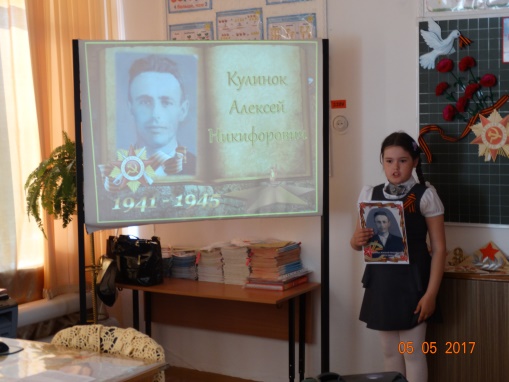 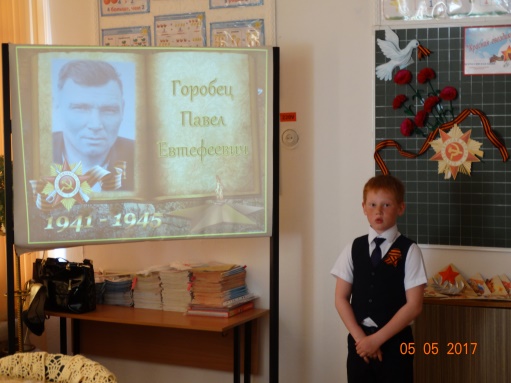 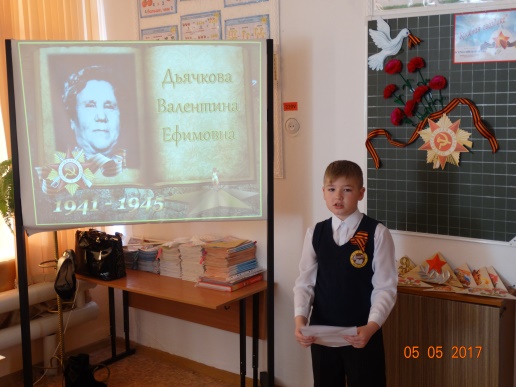 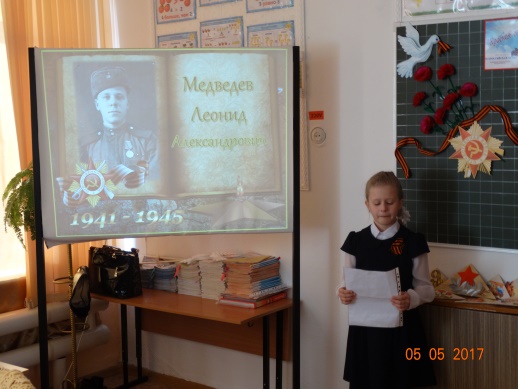 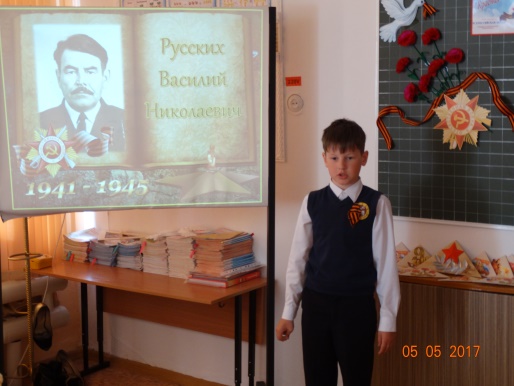 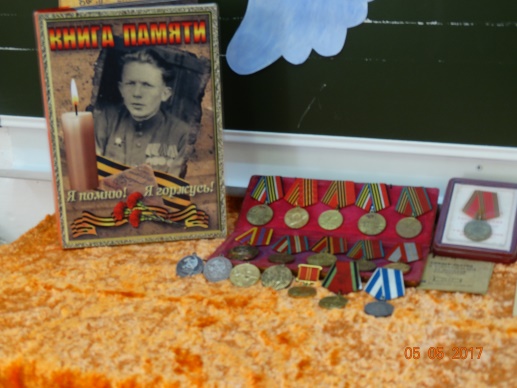 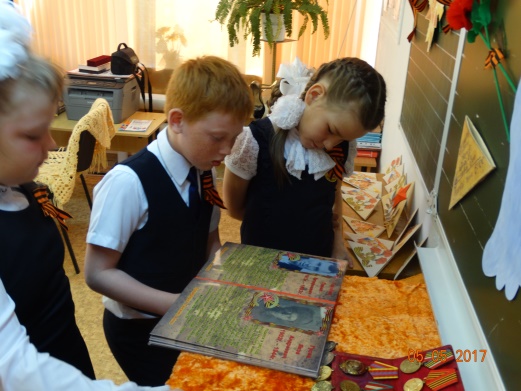 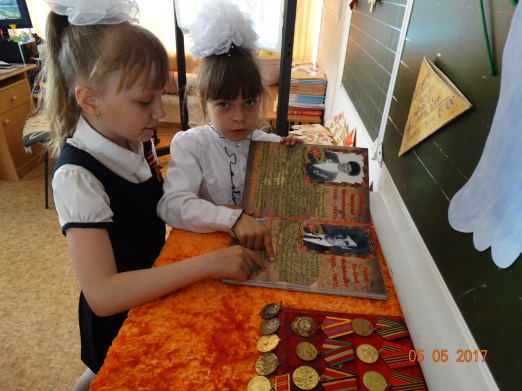 Страницы Книги Памяти.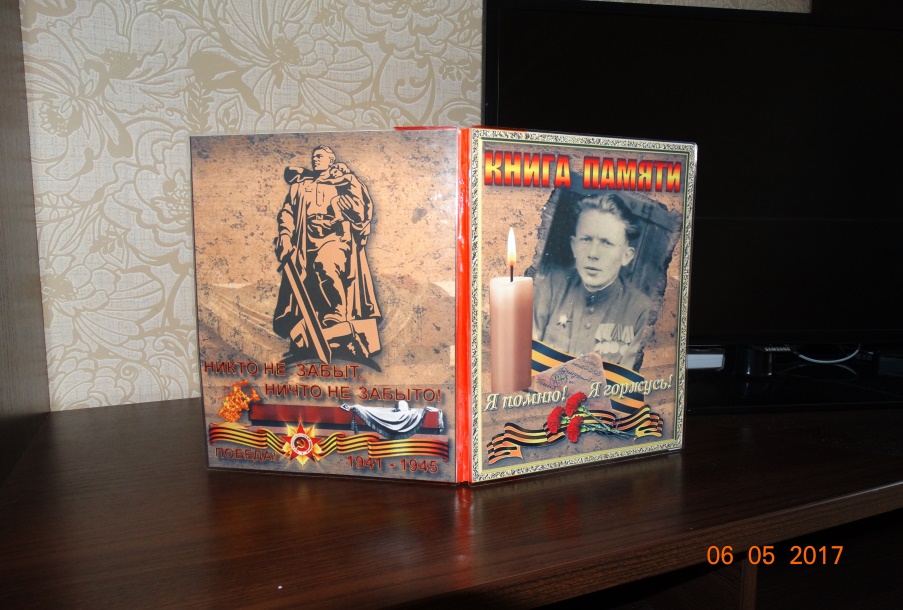 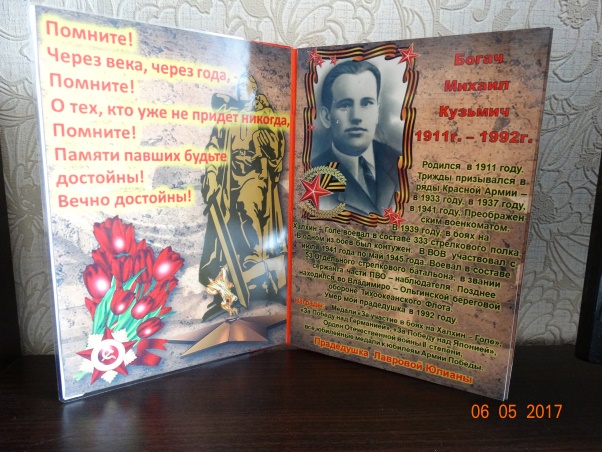 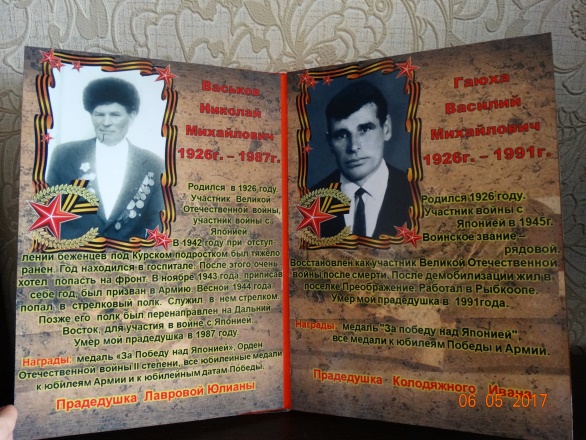 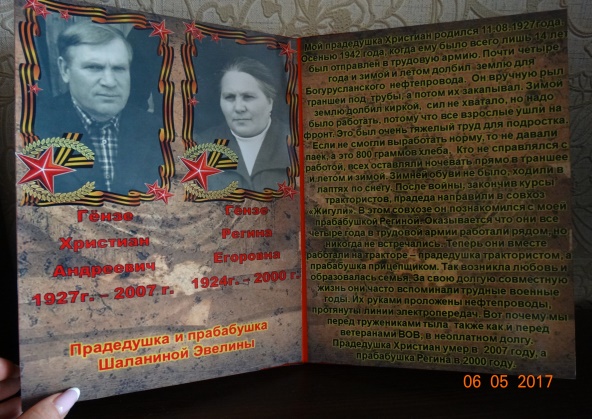 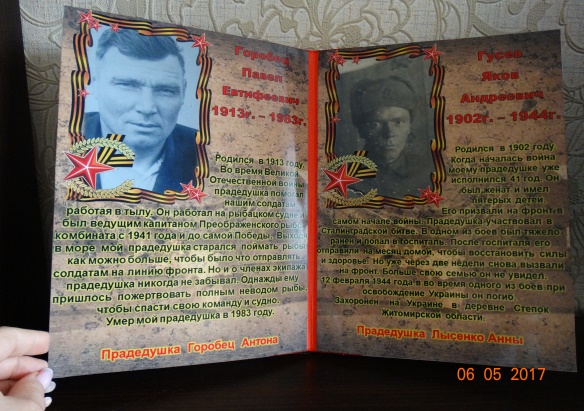 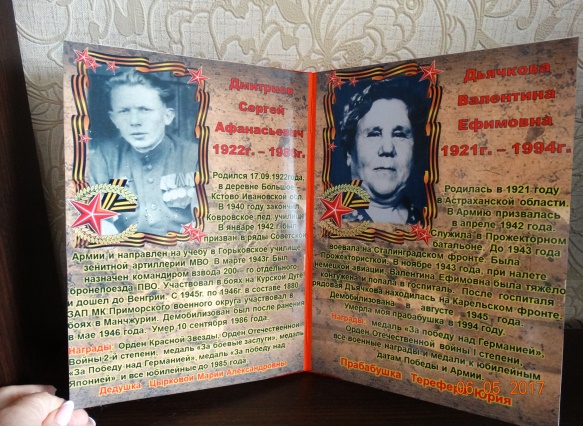 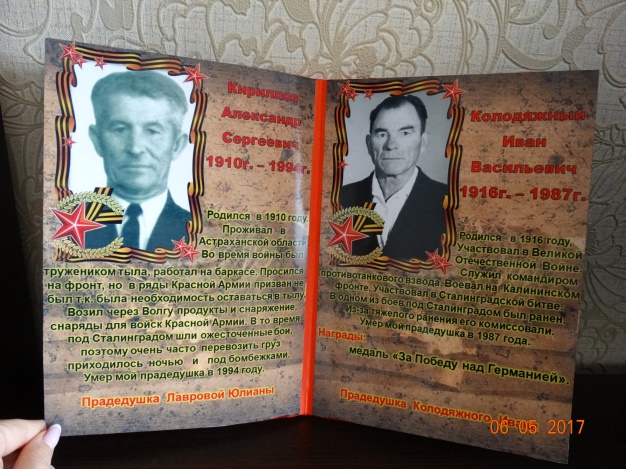 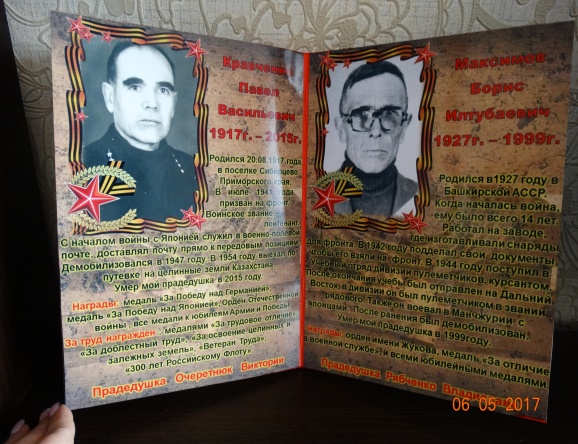 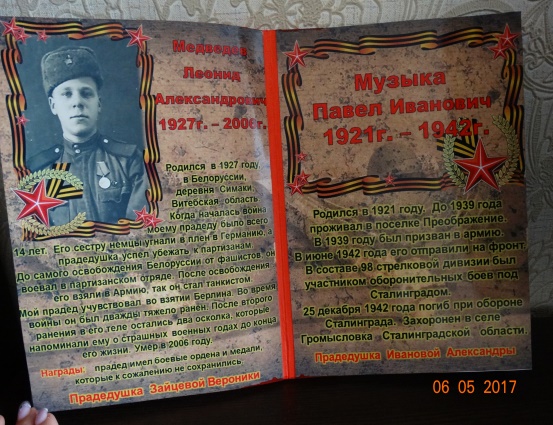 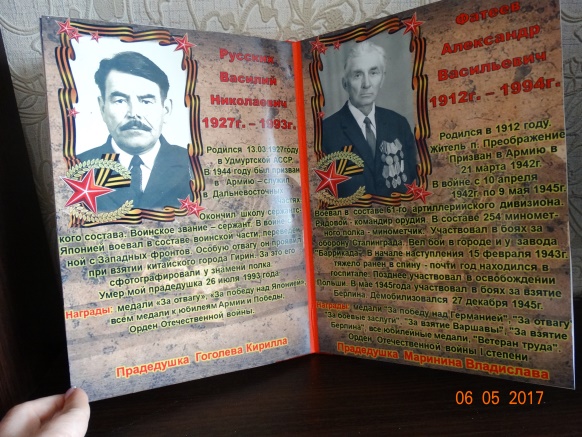 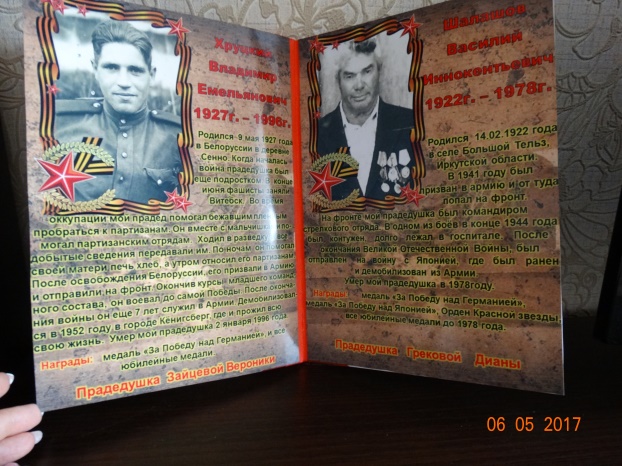 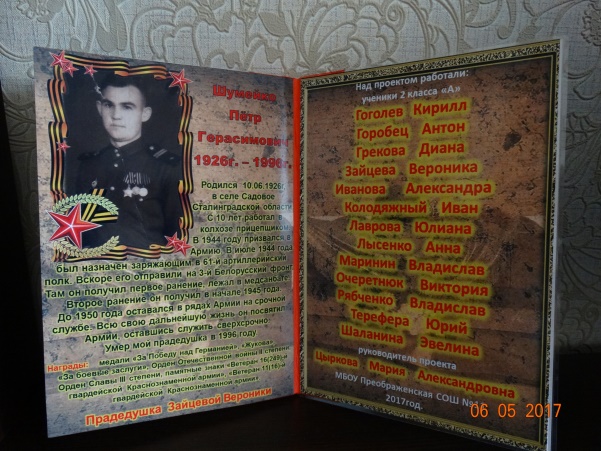     На всех этапах создания и обновления материалов «Книги Памяти» происходит воспитание и формирование личности учащихся. Поисковая, исследовательская деятельность стимулирует позитивное поведение учащихся, ориентирует их на ведение нормального образа жизни. Идет постоянное переосмысление ценностей и определение места своей семьи в цепи исторических событий. Подобный вид деятельности создает условия для творческой самореализации каждого ученика. Происходит сохранение исторической памяти и наследия, развитие у учащихся интереса к истории, исследованиям, к научно-познавательной деятельности, развитие самоуправления в процессе работы проекта, установление контакта с родственниками очевидцев войны. К проекту привлечены родители учащихся, укрепляется связь между школой и родителями.Вывод: Во время работы над проектом•	Мы поняли, что сохранение исторической памяти – это сохранение истории семьи.•	Узнали о том, где воевали наши прадеды.•	Мы поняли, что хоть мы и маленькие, но можем решать проблемы, важные для нашей школьной организации.Помните!Через века, через года, -Помните!О тех, кто уже не придет никогда,  Помните!Памяти павших будьте достойны!Вечно достойны!